Порядок и основания перевода, отчисления и восстановления Общие положения1.1.  Настоящий  порядок  разработан  в  соответствии   с  Федеральным   законом  от 29.12.2012  года  №  273-ФЗ    «Об  образовании  в  Российской  Федерации»,  на  основании приказа  Минобрнауки  России  от  30.08.2013  г.  №1015  «Об  утверждении  Порядка организации  и  осуществления  образовательной  деятельности  по  основным образовательным  программам  –  образовательным  программам  начального  общего, основного  общего  и  среднего  общего  образования»,  приказа  Минобрнауки  России   от 12.03.2014г.  №  177  «Об  утверждении  Порядка  и  условий  осуществления  перевода обучающихся из одной организации, осуществляющей образовательную деятельность по образовательным  программам  начального  общего,  основного  общего  и  среднего  общего образования,  в  другие  организации,  осуществляющие  образовательную  деятельность  по образовательным  программам  соответствующих  уровня  и  направленности»,  Уставом школы. 1.2.  Настоящий  порядок  регламентирует  порядок  и  основания  перевода,  отчисления  и восстановления  обучающихся  муниципального  бюджетного  общеобразовательного учреждения «Средняя общеобразовательная школа №1» (далее по тексту – школа). 2. Порядок и основания перевода2.1.  Обучающиеся  могут  быть  переведены  в  другие  образовательные  организации  в следующих случаях: - в связи с переменой места жительства; -  в  связи  с  переходом  в  другие  образовательные  организации,  в  том  числе  в образовательные организации, реализующие другие виды образовательных программ; - по желанию родителей (законных представителей). 2.2. Перевод  совершеннолетнего обучающегося осуществляется на основании его личного заявления,  несовершеннолетнего  обучающегося,  не  имеющего  основного  образования  – на основании заявления родителей (законных представителей) обучающегося, в остальных случаях – с письменного согласия родителей (законных представителей) обучающегося. 2.3.  Перевод  обучающегося  на  основании  решения  суда  производится  в  порядке, установленном законодательством. 2.4. При переводе обучающегося из  школы  в другую общеобразовательную организацию его  родителям  (законным  представителям)  выдаются  документы:  личное  дело,  документ об  образовании  (при  его  наличии),  ведомость  успеваемости,  медицинская  карта.  Школа выдаёт  документы  по  личному  заявлению  родителей  (законных  представителей)  при условии  предоставления  справки-подтверждения  о  зачислении  обучающегося  в  другую общеобразовательную  организацию.  При переводе  в  иные  образовательные  организации по  заявлению  совершеннолетнего  обучающегося,  родителей  (законных  представителей) несовершеннолетнего  обучающегося  выдаѐтся  документ  об  образовании,  ведомость успеваемости.2.5. При переводе обучающегося в  школу из других образовательных организаций  прием его осуществляется в соответствии с Правилами приема в школу. 2.6. Перевод обучающегося оформляется приказом директора учреждения. 3. Порядок и основания отчисления обучающихся3.1. Обучающийся может быть отчислен из школы: в связи с получением образования (завершением обучения); по  инициативе  обучающегося  или  родителей  (законных  представителей) несовершеннолетнего обучающегося, в том числе в случае перевода обучающегося для  продолжения  освоения  образовательной  программы  в  другую  организацию, осуществляющую образовательную деятельность; в  случае  установления  нарушения  порядка  приема  в  школу,  повлекшего  по  вине обучающегося,  родителей  (законных  представителей)  обучающегося  его незаконное зачисление в школу; по инициативе школы в случае применения к обучающемуся,  достигшему возраста пятнадцати лет, отчисления как меры  дисциплинарного  взыскания  за неоднократное  неисполнение  или  нарушение  устава  школы,  правил  внутреннего распорядка  обучающихся  или  иных  локальных  нормативных  актов  по  вопросам организации и осуществления образовательной деятельности; по обстоятельствам, не зависящим от воли обучающегося или родителей (законных представителей)  несовершеннолетнего  обучающегося  и  школы,  в  том  числе  в случае ликвидации школы. 3.2. Отчисление обучающегося, как мера дисциплинарного взыскания, не применяются к обучающимся по образовательным программам начального общего образования, а также к обучающимся  с  ограниченными  возможностями  здоровья  (с  задержкой  психического развития и различными формами умственной отсталости). 3.3. Отчисление обучающегося, как мера дисциплинарного взыскания, не применяется к обучающимся  во  время  их  болезни,  каникул,  академического  отпуска,  отпуска  по беременности и родам или отпуска по уходу за ребенком. 3.4.  Отчисление  несовершеннолетнего  обучающегося,  как  мера  дисциплинарного  взыскания,  применяется,  если  иные  меры  дисциплинарного  взыскания  и  меры  педагогического  воздействия  не  дали  результата  и  дальнейшее  его  пребывание  в  учреждении  оказывает  отрицательное  влияние  на  других  обучающихся,  нарушает  их права  и  права  работников  школы,  а  также  оказывает  отрицательное  влияние  на нормальное функционирование школы. 3.5.  Решение  об  отчислении  несовершеннолетнего  обучающегося,  достигшего  возраста пятнадцати  лет  и  не  получившего  основного  общего  образования,  как  мера дисциплинарного  взыскания,  принимается  с  учетом  мнения  его  родителей  (законных представителей) и с согласия комиссии по делам несовершеннолетних и защите их прав. Решение  об  отчислении  детей-сирот  и  детей,  оставшихся  без  попечения  родителей, принимается  с  согласия  комиссии  по  делам  несовершеннолетних  и  защите  их  прав  и органа опеки и попечительства.3.6.  Школа  незамедлительно  проинформирует  об  отчислении  несовершеннолетнего обучающегося  в  качестве  меры  дисциплинарного  взыскания  орган  местного самоуправления,  осуществляющий  управление  в  сфере  образования.  Орган  местного самоуправления,  осуществляющий  управление  в  сфере  образования,  и  родители (законные представители) несовершеннолетнего обучающегося, отчисленного из  школы, не  позднее  чем  в  месячный  срок  принимают  меры,  обеспечивающие  получение несовершеннолетним обучающимся общего образования. 3.7.  Обучающийся,  родители  (законные  представители)  несовершеннолетнего обучающегося  вправе  обжаловать  решение  об  отчислении,  принятое  по  инициативе школы, в установленном законом порядке. 3.8.  В  заявлении  об  отчислении  указываются:  фамилия,  имя,  отчество  (при  наличии) обучающегося; дата и место рождения; класс обучения; причины оставления учреждения. 3.9. При отчислении школа выдает заявителю следующие документы:  личное дело обучающегося; ведомость  текущих  оценок,  которая  подписывается  директором  Учреждения  и заверяется печатью Учреждения; документ об уровне образования (при его наличии); медицинскую карту обучающегося. 3.10.  Обучающимся,  не  прошедшим  государственной  итоговой  аттестации  или  получившим на  государственной  итоговой аттестации неудовлетворительные результаты, выдается справка об обучении установленного образца. 4. Порядок восстановления обучающихся4.1. Восстановление обучающегося в школе, если он досрочно прекратил образовательные отношения  по  своей  инициативе  и  (или)  инициативе  родителей  (законных  представителей), проводится в соответствии с Правилами приема обучающихся в школу. 4.2.  Лица,  отчисленные  ранее  из  школы,  не  завершившие  образование  по  основной  образовательной  программе,  имеют  право  на  восстановление  в  число  обучающихся школы независимо от продолжительности перерыва в учебе, причины отчисления. Право на восстановление в школу имеют лица, не достигшие возраста восемнадцати лет. 4.3.  Восстановление  лиц  в  число  обучающихся  школу  осуществляется  только  на  свободные места. 4.4.  Восстановление  обучающегося  производится  на  основании  личного  заявления родителей (законных представителей). 4.5.  Решение  о  восстановлении  обучающегося  принимает  директор  школы,  что оформляется соответствующим приказом. 4.6. При восстановлении в  школу  заместитель директора по  УВР  устанавливает порядок и сроки ликвидации академической задолженности (при наличии таковой).  Принято на заседании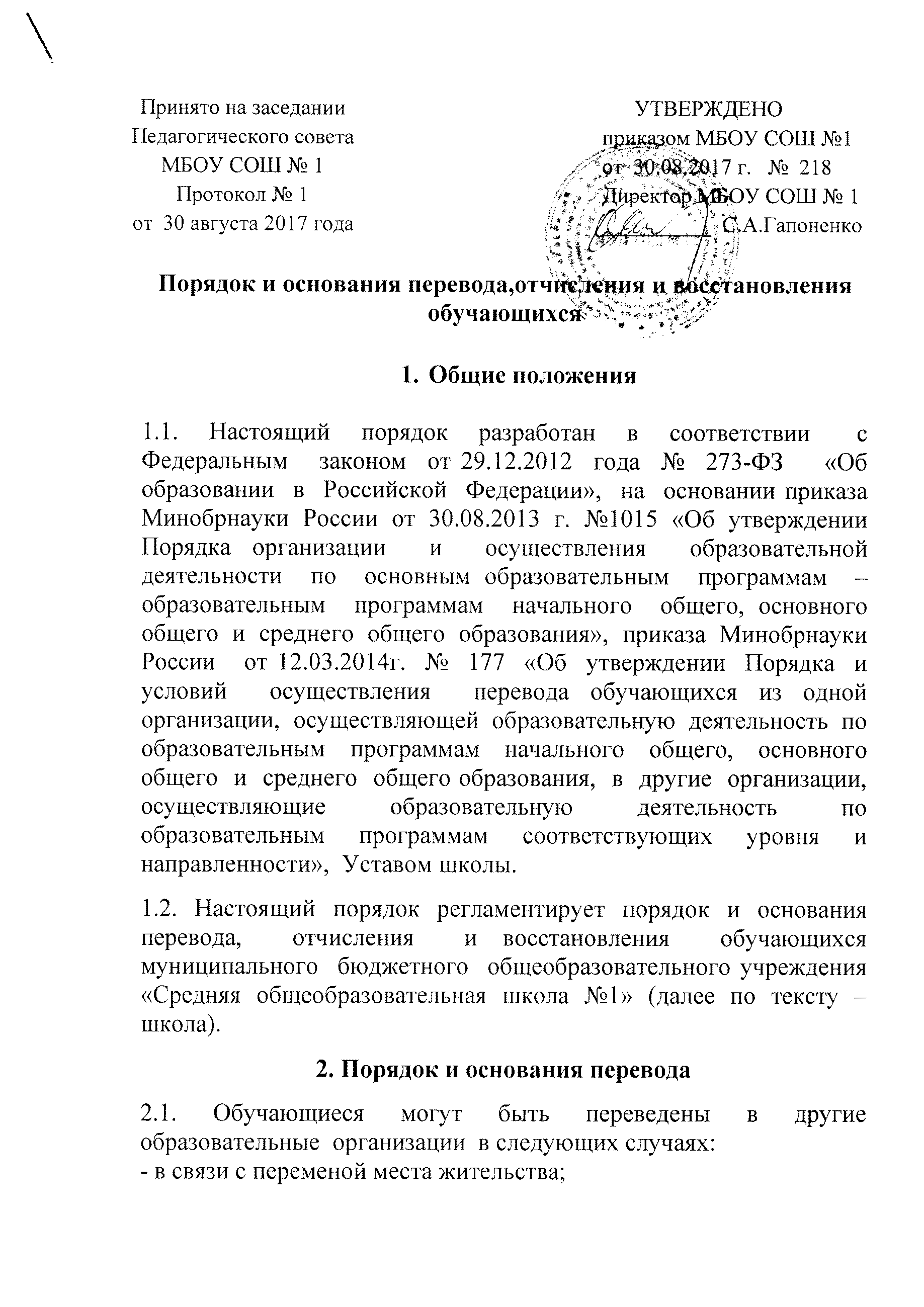 Педагогического советаМБОУ СОШ № 1Протокол № 1 от  30 августа 2017 года      УТВЕРЖДЕНОприказом МБОУ СОШ №1 от  30.08.2017 г.   №  218Директор МБОУ СОШ № 1__________  С.А.Гапоненко